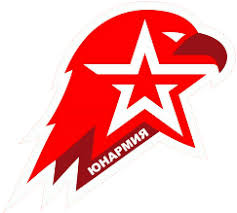 КЛЯТВА «ЮНАРМЕЙЦА»Я, _____________________________________________________________,  (фамилия, имя отчество)вступая в ряды ЮНАРМИИ, перед лицом своих товарищей торжественно клянусь: Всегда быть верным своему Отечеству и юнармейскому братствуКЛЯНУСЬ!Соблюдать устав ЮНАРМИИ, быть честным юнармейцем, следовать традициям доблести, отваги и товарищеской взаимовыручкиКЛЯНУСЬ!Всегда быть защитником слабых, преодолевать все преграды в борьбеза правду и справедливостьКЛЯНУСЬ!Стремиться к победам в учебе и спорте, вести здоровый образ жизни,готовить себя к служению и созиданию на благо ОтечестваКЛЯНУСЬ!Чтить память героев, сражавшихся за свободу и независимость нашейРодины, быть патриотом и достойным гражданином РоссииКЛЯНУСЬ!С честью и гордостью нести высокое звание юнармейцаКЛЯНУСЬ!«____» ___________ 20___ г.				______________          									(подпись)